１　形や体積の異なる物体A～Dがあります。表1はそれぞれの物体の体積と質量，表2はいろいろな物質の密度をまとめたものであり，物体A～Dは表2の物質のいずれかからできています。次の問いに答えなさい。ただし，物体A～Dにははないものとします。⑴　物体Aの密度は，何g/cm3ですか。	（　　　　　　　　　）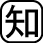 ⑵　物体Aは，何という物質でできていますか。表2から選んで答えなさい。（　　　　　　　　　　　　　）⑶　密度が最も小さい物体はどれですか。表1のA～Dから選び，記号で答えなさい。	（　　　　　）⑷　同じ物質でできていると考えられる物体は，どれとどれですか。表1のA～Dから2つ選び，記号で答えなさい。（　　　　　）と（　　　　　）⑸　表1から金属をすべて選び，記号で答えなさい。（　　　　　　　）２　実験器具について，次の問いに答えなさい。⑴　ガスバーナーに火をつける手順について，次のア～エを正しい順に並べなさい。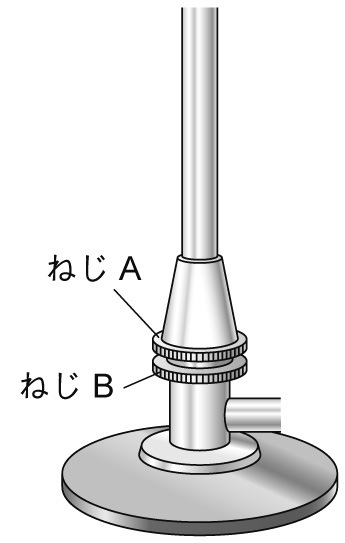 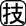 ア　ガス調節ねじと空気調節ねじがかるくしまっているか，確認する。イ　マッチに火をつけ，マッチのをガスバーナーに近づけてからガス調節ねじを少しずつ開き，火をつける。ウ　ガス調節ねじを動かないようにして，空気調節ねじをゆるめ，青い炎にする。エ　ガスのを開く。	（　　　　　→　　　　　→　　　　　→　　　　　）⑵　ガス調節ねじは，右図のねじA，ねじBのどちらですか。（　　　　　　　）⑶　ガスバーナーの炎を安定した青色にするときに使う空気調節ねじは，右図のねじA，ねじBのどちらですか。	（　　　　　　　）⑷　図のメスシリンダーが示す液体の体積は何cm3ですか。	（　　　　　　　　　）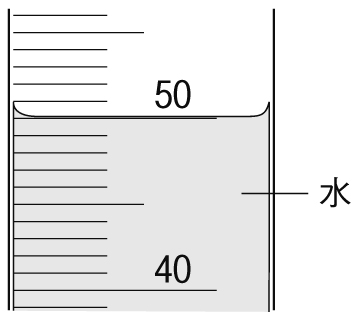 ⑸　固体Aの密度を求めるため，以下の操作を行いました。①　固体Aの質量を電子てんびんではかったところ，「54.9g」であった。②　水の入ったメスシリンダーに固体Aを入れてふえた体積をはかったところ，「7.0cm3」であった。固体Aの密度はいくらでしょうか。四捨五入して小数第一位まで求めなさい。ただし，固体Aには空洞はないものとします。	（　　　　　　　　　　　）